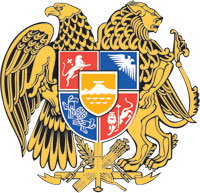 ՀԱՅԱՍՏԱՆԻ ՀԱՆՐԱՊԵՏՈՒԹՅԱՆ ԿԱՌԱՎԱՐՈՒԹՅՈՒՆՈ  Ր  Ո  Շ  Ո Ւ  Մ14 հոկտեմբերի 2021 թվականի  N              -  Ա«ՀԱՅԱՍՏԱՆԻ ՀԱՆՐԱՊԵՏՈՒԹՅԱՆ ՎԱՐՉԱԿԱՆ ԴԱՏԱՎԱՐՈՒԹՅԱՆ ՕՐԵՆՍԳՐՔՈՒՄ ԼՐԱՑՈՒՄՆԵՐ ԿԱՏԱՐԵԼՈՒ ՄԱՍԻՆ», «ԲԱՆԿԱՅԻՆ ԳԱՂՏՆԻՔԻ ՄԱՍԻՆ» ՕՐԵՆՔՈՒՄ ԼՐԱՑՈՒՄ ԿԱՏԱՐԵԼՈՒ ՄԱՍԻՆ», «ԱՊԱՀՈՎԱԳՐՈՒԹՅԱՆ ԵՎ ԱՊԱՀՈՎԱԳՐԱԿԱՆ ԳՈՐԾՈՒՆԵՈՒԹՅԱՆ ՄԱՍԻՆ» ՕՐԵՆՔՈՒՄ ԼՐԱՑՈՒՄ ԿԱՏԱՐԵԼՈՒ ՄԱՍԻՆ», «ԱՐԺԵԹՂԹԵՐԻ ՇՈՒԿԱՅԻ ՄԱՍԻՆ» ՕՐԵՆՔՈՒՄ ԼՐԱՑՈՒՄ ԿԱՏԱՐԵԼՈՒ ՄԱՍԻՆ» ՀԱՅԱՍՏԱՆԻ ՀԱՆՐԱՊԵՏՈՒԹՅԱՆ ՕՐԵՆՔՆԵՐԻ ՆԱԽԱԳԾԵՐԻ ՓԱԹԵԹԻՆ ՀԱՎԱՆՈՒԹՅՈՒՆ ՏԱԼՈՒ ՄԱՍԻՆ----------------------------------------------------------------------------------------------------------Հիմք ընդունելով «Ազգային ժողովի կանոնակարգ» Հայաստանի Հանրապետության սահմանադրական օրենքի 65-րդ հոդվածի 3-րդ մասը՝ Հայաստանի Հանրապետության կառավարությունը    ո ր ո շ ու մ   է.  1. Հավանություն տալ «Հայաստանի Հանրապետության վարչական դատավարության օրենսգրքում լրացումներ կատարելու մասին», «Բանկային գաղտնիքի մասին» օրենքում լրացում կատարելու մասին», «Ապահովագրության և ապահովագրական գործունեության մասին» օրենքում լրացում կատարելու մասին», «Արժեթղթերի շուկայի մասին» օրենքում լրացում կատարելու մասին» Հայաստանի Հանրապետության օրենքների նախագծերի փաթեթի վերաբերյալ Հայաստանի Հանրապետության կառավարության օրենսդրական նախաձեռնությանը:2. Հայաստանի Հանրապետության կառավարության օրենսդրական նախաձեռնությունը սահմանված կարգով ներկայացնել Հայաստանի Հանրապետության Ազգային ժողով:       ՀԱՅԱՍՏԱՆԻ ՀԱՆՐԱՊԵՏՈՒԹՅԱՆ                       ՎԱՐՉԱՊԵՏ	                                          Ն. ՓԱՇԻՆՅԱՆ                       Երևան